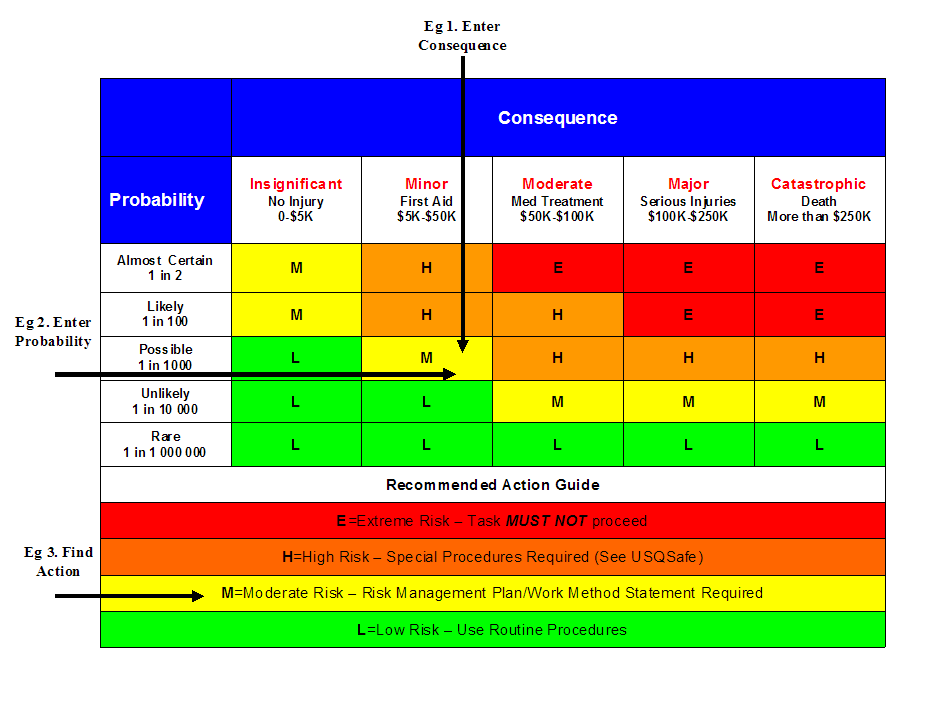 Safety Risk Management Plan – Offline VersionSafety Risk Management Plan – Offline VersionSafety Risk Management Plan – Offline VersionSafety Risk Management Plan – Offline VersionSafety Risk Management Plan – Offline VersionSafety Risk Management Plan – Offline VersionSafety Risk Management Plan – Offline VersionSafety Risk Management Plan – Offline VersionSafety Risk Management Plan – Offline VersionAssessment Title:Assessment Title:Assessment Date:Assessment Date:Workplace (Division/Faculty/Section):Workplace (Division/Faculty/Section):Review Date:(5 Years Max)Review Date:(5 Years Max)ContextContextContextContextContextContextContextContextContextDescription:Description:Description:Description:Description:Description:Description:Description:Description:What is the task/event/purchase/project/procedure?What is the task/event/purchase/project/procedure?What is the task/event/purchase/project/procedure?What is the task/event/purchase/project/procedure?Why is it being conducted?Where is it being conducted?Course code (if applicable)Chemical name (if applicable)Chemical name (if applicable)What other nominal conditions?What other nominal conditions?What other nominal conditions?What other nominal conditions?What other nominal conditions?What other nominal conditions?What other nominal conditions?What other nominal conditions?What other nominal conditions?Personnel involvedPersonnel involvedPersonnel involvedEquipmentEquipmentEquipmentEnvironmentEnvironmentEnvironmentOtherOtherOtherBriefly explain the procedure/processBriefly explain the procedure/processBriefly explain the procedure/processAssessment Team - who is conducting the assessment?Assessment Team - who is conducting the assessment?Assessment Team - who is conducting the assessment?Assessment Team - who is conducting the assessment?Assessment Team - who is conducting the assessment?Assessment Team - who is conducting the assessment?Assessment Team - who is conducting the assessment?Assessment Team - who is conducting the assessment?Assessment Team - who is conducting the assessment?Assessor(s)Assessor(s)Assessor(s)Others consulted:Others consulted:Others consulted:Step 1 (cont)Step 2Step 2aStep 2bStep 3Step 3Step 3Step 4Step 4Step 4Step 4Step 4Hazards:From step 1 or more if identifiedThe Risk: What can happen if exposed to the hazard without existing controls in place?Consequence: What is the harm that can be caused by the hazard without existing controls in place?Existing Controls:What are the existing controls that are already in place?Risk Assessment:Consequence x Probability = Risk LevelRisk Assessment:Consequence x Probability = Risk LevelRisk Assessment:Consequence x Probability = Risk LevelAdditional controls:Enter additional controls if required to reduce the risk levelRisk assessment  with additional controls:Risk assessment  with additional controls:Risk assessment  with additional controls:ProbabilityRisk LevelALARP?Yes/noConsequenceProbabilityRisk LevelALARP?Yes/noExampleWorking in temperatures over 350 CHeat stress/heat stroke/exhaustion leading to serious personal injury/deathcatastrophicRegular breaks, chilled water available, loose clothing, fatigue management policy.possiblehighNotemporary shade shelters, essential tasks only, close supervision, buddy systemcatastrophicunlikelymodYesStep 5 - Action Plan (for controls not already in place)Step 5 - Action Plan (for controls not already in place)Step 5 - Action Plan (for controls not already in place)Step 5 - Action Plan (for controls not already in place)Additional controls:Resources:Persons responsible:Proposed implementation date:Step 6 - ApprovalStep 6 - ApprovalStep 6 - ApprovalStep 6 - ApprovalStep 6 - ApprovalStep 6 - ApprovalDrafter’s name:Draft date: Drafter’s comments:Approver’s name:Approver’s title/position:Approver’s comments:I am satisfied that the risks are as low as reasonably practicable and that the resources required will be provided.I am satisfied that the risks are as low as reasonably practicable and that the resources required will be provided.I am satisfied that the risks are as low as reasonably practicable and that the resources required will be provided.I am satisfied that the risks are as low as reasonably practicable and that the resources required will be provided.I am satisfied that the risks are as low as reasonably practicable and that the resources required will be provided.I am satisfied that the risks are as low as reasonably practicable and that the resources required will be provided.Approver’s signature:Approval date: